KEMENTERIAN RISET, TEKNOLOGI DAN PENDIDIKAN TINGGI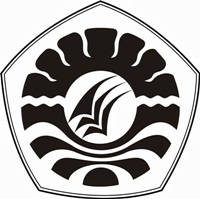 UNIVERSITAS NEGERI MAKASSARFAKULTAS ILMU PENDIDIKANJURUSAN PENDIDIKAN LUAR BIASA		Alamat: Kampus UNM Tidung Jl. Tamalate I MakassarTelp. (0411) 884457, Fax. 883076Laman: www.unm.ac.idPENGESAHAN UJIAN SKRIPSI Skripsi telah diterima oleh panitia Ujian Skripsi Fakultas Ilmu Pendidikan, Universitas Negeri Makassar dengan SK Dekan No : 2818 /UN36.4/PP/2016 Tanggal 16 Maret 2016 , dan telah diujikan pada hari Jum’at , 11 Maret 2016 sebagai persyaratan memperoleh gelar Sarjana Pendidikan pada Jurusan Pendidikan Luar Biasa serta telah dinyatakan LULUS.                                                      			Makassar,    Maret 2016							Disahkan oleh							Pemb. Dekan Bid. Akademik 							Dr. Abdul Saman, M.Si.,Kons							NIP. 19720817 200212 1 001								Panitia Ujian :Ketua 		: Dr. Parwoto, M.Pd			(...................................)Sekretaris 		: Dra. Tatiana Meidina, M.Si		(...................................)Pembimbing I	: Dr. Bastiana, M.Si			(...................................)Pembimbing II	: Dra. Hj. St. Kasmawati, M.Si	(...................................)Penguji I		: Drs. M. Shodiq AM, M.Pd 		(...................................)Penguji II		: Sahril Buchori, S.Pd, M.Pd	  	(...................................)PERNYATAAN KEASLIAN SKRIPSISaya yang bertanda tangan di bawah ini:Nama	: Muh. Nurul IqbalNIM	: 1145040056  Jurusan/Program Studi	:  Pendidikan Luar BiasaJudul Skripsi	:	Penggunaan Media Pias Kata Dalam Meningkatkan Kemampuan Membaca Permulaan Pada Murid Disleksia Kelas II SD Inpres. Maccini Baru Makassar.Menyatakan dengan sebenarnya bahwa skripsi yang saya tulis ini benar merupakan hasil karya saya sendiri dan bukan  merupakan pengambil alihan tulisan atau pikiran orang lain yang saya akui sebagai hasil tulisan atau pikiran sendiri.Apabila di kemudian hari terbukti atau dapat dibuktikan bahwa skripsi ini hasil jiplakan atau  mengandung unsur plagiat maka saya bersedia menerima sanksi atas perbuatan tersebut sesuai ketentuan yang berlaku.						             Makassar,    Maret   2016						             Yang Membuat Pernyataan,						              Muh. Nurul Iqbal							  1145040056MOTO DAN PERSEMBAHAN“Biarpun orang lain berkata aku tak berguna bagi mereka Tapi bagiku itu hanya suatu ucapan motivasi yang membuatSaya menjadi istiqomah dalam berusaha dan belajar”( Muh. Nurul Iqbal )
Kupersembahkan Karya ini sebagai Ungkapan terima kasih kepada Ayahanda Andudan Ibunda Hj. NurhayatiSerta saudaraku yang selalu memberi motivasi dan  mendukung setiap alunan langkahku.ABSTRAKMUH. NURUL IQBAL 2016. Penggunaan Media Pias Kata Dalam Meningkatkan Kemampuan Membaca Permulaan Pada Murid Disleksia Kelas II SD Inpres Maccini Baru Makassar. Skripsi. Dibimbing oleh Dr.Bastiana,M.Si dan Dra.St.Kasmawati,M.Si.     Jurusan Pendidikan Luar Biasa Fakultas Ilmu Pendidikan Universitas Negeri Makassar.Masalah dalam penelitian ini yaitu murid belum mampu membedakan b dibaca d, m dibaca w suku kata dan kata. Rumusan masalah dalam penelitian ini adalah bagaimanakah penggunaan pias kata dalam meningkatkan kemampuan membaca permulaan pada murid disleksia kelas II SD Inpres Maccini Baru Makassar. Tujuan utama dalam penelitian ini adalah untuk mengetahui peningkatan kemampuan membaca permulan melalui media pias kata pada murid Disleksia kelas II SD Inpres Maccini Baru Makassar. Pendekatan yang digunakan dalam penelitian ini adalah pendekatan kualitatif dengan fokus penelitian yaitu meningkatkan kemampuan membaca permulaan menggunakan media pias kata dengan memaksimalkan kondisi belajar dalam mencapai tujuan belajar dan hasil belajar murid disleksia kelas II SD Inpres. Maccini Baru Makssar dengan jenis penelitian yaitu deskriptif. Pengumpulan data dilakukan dengan menggunakan observasi ,wawancara dan tes sedangkan teknik analisis data yang digunakan adalah deskriptif dan yang menjadi subjek penelitian adalah seorang murid disleksia yang duduk di kelas II bernama JW yang berusia 9 tahun. Hasil penelitian yang diperoleh menunjukkan  bahwa murid diseleksia kelas II SD Maccini Baru sebelum penggunaan media pias kata belum mampu membaca atau membedakan huruf b dibaca d dan m dibaca w,suku kata dan kata. Sedangkan setelah penggunaan media pias kata pada murid disleksia kelas II SD Inpres Maccini Baru sudah mampu membaca b,d,m,w,suku kata dan kata, Oleh karena itu dapat disimpulkan bahwa ada peningkatan kemampuan membaca permulaan pada murid disleksia kelas II SD Inpres Maccini Baru Makassar.PRAKATASegala puji hanya milik Allah Subhaanahu WaTa’ala, yang tidak pernah menyia-nyiakan siapapun yang mengharapkan keridhaan-Nya, dan tidak pernah menampik siapapun yang memanjatkan doa kepada-Nya. Segala puji hanya bagi-Nya, yang dengan segala taufiq dan pertolongan-Nya semata, apapun wujud kepentingan, Insya Allah dapat dilaksanakan dengan sempurna. Shalawat dan salam semoga senantiasa terlimpah atas junjungan kita, Rasulullah Shallallahu ‘AlaihiWasallam, keluarga, sahabat, dan para pengikutnya hingga akhir zaman.	Pertama-tama penulis menyampaikan permohonan ampun kepada Allah Subhanahu WaTa’ala, karena penulis merasa tidak memiliki kalimat yang layak untuk penulis haturkan kepada-Nya sebagai ungkapan syukur dan sanjung puji atas limpahan karunia dengan terselesaikannya skripsi ini yang berjudul “Penggunaan Media Pias Kata Dalam Meningkatkan Kemampuan Membaca Permulaan Pada Murid Disleksia Kelas II SD Inpres. Maccini Baru Makassar”.Penulis menyadari bahwa dalam proses penulisan skripsi ini tidak sedikit kesulitan, dukungan dan bimbingan, baik secara langsung maupun tidak langsung, secara moril dan materil sehingga dapatlah terwujud sebagaimana adanya. Oleh karena itu pada kesempatan kali ini sangat pantaslah penulis haturkan ucapaan terima kasih kepada kedua orang tua Ayahanda Andu dan Ibunda Hj. Nurhayati tercinta atas segala bimbingan, doa, dan pengorbanan yang tak mungkin sanggup untuk terbalaskan, dan penghargaan yang setinggi-tingginya kepada, Dr. Bastiana, M, Si. Selaku pembimbing I  dan Dra. St. Kasmawati, M. Si. Selaku pembimbing II yang telah dengan sabar, tekun, tulus, dan ikhlas meluangkan waktu, tenaga, dan pikiran dalam memberikan bimbingan, motivasi, arahan, dan saran-saran yang sangat berharga kepada penulis selama penyusunan skripsi.Selanjutnya tak lupa pula penulis menyampaikan ucapan terima kasih yang sebesar-besarnya kepada semua pihak yang telah membantu baik secara moril maupun materil selama penyusunan skripsi ini terutama  kepada:Prof. Dr. H. Arismunandar, M. Pd Selaku Rektor Universitas Negeri Makassar yang telah memberi peluang untuk mengikuti proses perkuliahan pada Jurusan Pendidikan Luar Biasa (PLB) Fakultas Ilmu Pendidikan UNM.Dr. Abdullah Sinring, M. Pd Selaku Dekan Fakultas Ilmu Pendidikan Universitas Negeri Makassar yang telah memberikan izin untuk melakukan penelitian. Dr. Abdul Saman, M.Si. Kons (PD I), Drs. Muslimin, M. Ed (PD II), Dr. Pattaufi, M.Si (PD III) dan Dr. Parwoto, M. Pd (PD IV) yang telah memberikan    layanan akademik, administrasi dan kemahasiswaan selama penulis menempuh pendidikan di Fakultas Ilmu Pendidikan.Dr. Bastiana, M.Si Sebagai Ketua Jurusan PLB FIP UNM dan Dra. Tatiana Meidina, M.Si Sebagai Sekretaris Jurusan PLB FIP UNM, yang telah memberikan arahan dan motivasi selama menjadi mahasiswa sampai dengan penyelesaian studi.Bapak dan Ibu Dosen Jurusan Pendidikan Luar Biasa FIP UNM yang telah banyak memberikan pengetahuan dan bimbingan selama penulis menyelesaikan studi di Universitas Negeri Makassar.Awayundu Said, S.Pd selaku staf administrasi jurusan Pendidikan Luar Biasa FIP UNM Makassar yang telah memberikan motivasi dan pelayanan administrasi selama menjadi mahasiswa sampai penyelesaian studi. Dra. Hj. Ajawati selaku kepala sekolah SD Inpres. Maccini Baru Makassar, khususnya kepada Hj. Andi Musdalifah selaku guru kelas II dan Semua Guru dan staf pegawai di SD Inpres. Maccini Baru Makassar, yang telah  memberikan kemudahan dan dukungan kepada penulis sehingga skripsi ini dapat terselesaikan.Seluruh keluargaku dan terkhusus adik-adikku tersayang, yang selama ini memberikan dukungan selama penulisan berada di bangku perkuliahan hingga menyelesaikan karya ini.Kepada sahabat – sahabatku tercinta, Karmila S.Pd, Andi Dwi Ratni Rahayu S.Pd, Maria Fernandes S.Pd, Rismawati S.Pd, Agustina S.Pd, Nur Wahida S.Pd, Hasnita Sari S.Pd, Hasrawati S.Pd, Harisma S.Pd, Arief Harun S.Pd, Nur Ikhsan S.Pd, Ari Ashari Nur, Erwin T, Suparmanto, Kurniawan Sandynaja, Muh. Rijal, Rizky Anas Ridho, Maya Arfini, Nurul Furqani Syaputri, Miska Aprilia MJ, Magfirah, Khairunisyah dan sahabat – sahabatku yang tidak sempat disebut namanya. yang telah memberikan setumpuk bantuannya dan segudang senyuman untuk penulisan ditengah – tengah penatnya  pikiran saat menyelesaikan karya ini. Terimah kasih telah menemani penulis dan menjadi sahabat terbaik.Mappeare, S.Sos yang telah memberikan motivasi berharga serta setia mendengarkan cerita tentang suka duka yang di alami oleh penulis selama penyusunan karya ini. Teman – teman Pendidikan Luar Biasa Angkatan 2011 dan Senior – senior, Terima kasih atas kebersamaannya, menemaniku saat suka maupun duka. Semuanya tidak akan pernah dilupakan oleh penulis.Akhirnya kepada semua pihak yang telah membantu dan tidak sempat disebut namanya, penulis mengucapkan Terima kasih. Penulis menyadari tidak akan pernah bisa membalas semuanya, oleh karena itu penulis hanya bisa berdoa semoga segala budi baik dan niat yang suci serta usaha yang sungguh – sungguh mendapat ridha dari Allah SWT serta senantiasa memberikan rahmat, kurnia, dan kebahagiaan kepada mereka di dunia dan akhirat. Amiin.							   Makassar,     Maret   2016   Penulis							   Muh. Nurul IqbalDAFTAR ISI									  	   HalamanHalaman SampulHalaman Judul		iPersetujuan Pembimbing 	iiPengesahan Ujian Skripsi	iiiPernyataan Keaslian Skripsi	ivMoto dan Persembahan 	vAbstrak  	viPrakata	viiDaftar Isi 	xiiDaftar Gambar 	xiiiDaftar Tabel	xivDaftar Lampiran	xvBAB I	PENDAHULUAN	Latar Belakang	1Rumusan Masalah	4Tujuan Penelitian	4Manfaat Penelitian	5BAB II	KAJIAN  PUSTAKA, KERANGKA PIKIR DAN PERTANYAAN PENELITIAN	Kajian Pustaka	6Media pembelajaran 	6Konsep pias kata	12Kajian Tentang Membaca	15Kemampuan Membaca Permulaan             	29Konsep Tentang Disleksia	33Kerangka Pikir	37Pertanyaan Penelitian	41BAB III METODE PENELITIAN	Pendekatan dan Jenis Penelitian	42Pendekatan Penelitian	42Jenis Penelitian	42Fokus Penelitian	43Subjek Penelitian	43Deskripsi Lokasi Penelitian Dan Setting Penelitian	44Unit Analisis	44Tehnik pengumpulan Data	44Teknik Analisis Data	45BAB IV HASIL DAN PEMBAHASAN PENELITIAN	Hasil Penelitian	46Gambaran Umum Lokasi Penelitian	46Gambaran Umum Subjek Penelitian	48Penggunaan  pias kata dalam Meningkatkan Kemampuan Membaca Permulaan	52Pembahasan Hasil  Penelitian 	59BAB V KESIMPULAN DAN SARANKesimpulan	61Saran	62Daftar Pustaka										 63Lampiran-Lampiran									Riwayat Hidup									DAFTAR GAMBARGambar	Judul	Halaman2.1.	Media pias kata	142.2.	Skema Kerangka Pikir	40DAFTAR TABELTabel	Judul	Halaman4.1	Nilai Hasil Belajar Murid Semester Ganjil 2014/2015	 494.2	Penguasaan Keterampilan Membaca Permulaan	 514.3	Hasil Pengamatan Observasi Kemampuan Membaca Dengan Menggunakan Pias Kata 	    53DAFTAR LAMPIRANLampiran	Judul	HalamanLampiran  1		Kurikulum Bahasa Indonesia Kelas II Semester I		65Lampiran  2		Kisi-kisi Instrumen Penelitian				           66Lampran   3		Kisi-kisi Instrumen Bentuk Kesalahan Membaca Anak Disleksia							 67Lampiran  4		Lembar Instrumen kemampuan membaca permulaan	 76Lampiran  5		Format Pedoman dan Wawancara Guru Kelas II	             82Lampiran  6		Format Pedoman dan Wawancara Bagi Murid	             85Lampiran  7	Hasil Observasi Penggunaan pias kata Dalam 		 Pembelajaran Membaca Permulaan			             87Lampiran  8	Rencana Pelaksanaan Pembelajaran Individual (RPPI)	 89Lampiran  9		 Dokumentasi Pelaksanaan Penelitian		             92Persuratan			Riwayat hidup peneliti		       